Quantumtheorie en toepassingenAanleiding tot deze voordrachtLeerkacht elektriciteit/elektronica Boeken prof. Michio Kaku : voorspellingenBoek « Visions » van 1997, over de quantumcomputer : It may be well in the middle of the next century before any substantial progress is made experimentallyVoordracht « een reis doorheen de materie » (voordracht dec. 2016)20-tal youtube filmpjes bekekenSamenstelling wetenschapsgroepGrootte atoom Straal 10(-10) m10 000/100 000 keer groter dan de kernKern= voetbal, elektron 30 km verderEvolutie atoomtheorieën1827 : vermoeden atomen1897 : ontdekking elektronen1902 : krentenmodel Thomson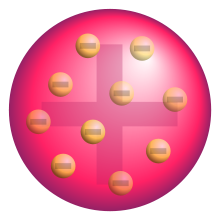 1905 : Einstein bewijst hun bestaan1909 : 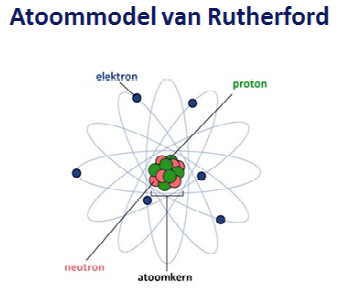 1913 : Atoommodel Bohr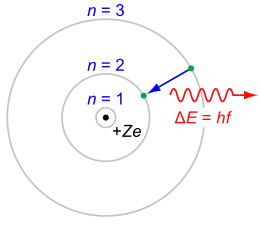 Dit is het eerste model met kwantum verschijnselen1927 : Meer kwantumgedoeWerner Heisenberg publiceerde zijn onzekerheidsprincipe dat zegt dat je nooit exact weet waar een elektron zich bevindt. Het elektron bestaat in verschillende “parallele toestanden” tegelijk.Hieronder zie je een elektron die door een geleidende ring gestuurd wordt. Het elektron kan tegelijkertijd langs het bovenste gedeelte vloeien als langs de onderkant, er ontstaan dus als het ware twee identieke elktronen, die aan de uitgang op zichzelf botsen. Is reeds gedetecteerd, gemeten !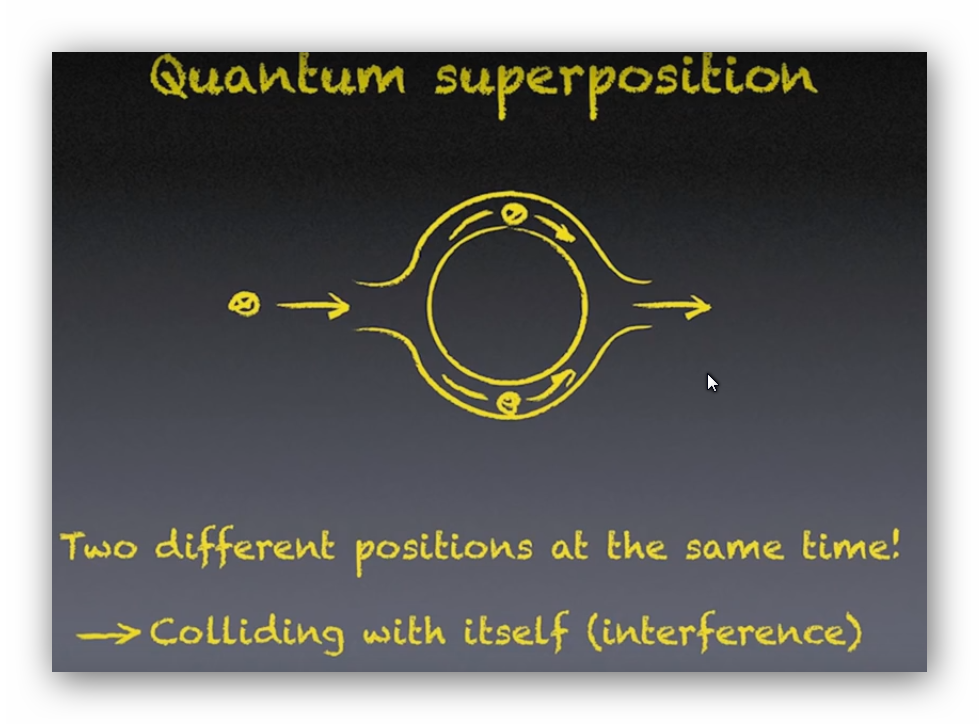 Dr Quantum over golf-deeltje dualiteit (cartoon)Het onbegrijpelijke aan de quantumtheorie is dat is dat het elektron op twee plaatsen tegelijk kan zijn, dat het zich kan voordoen als een deeltje maar soms ook als een golf en tenslotte als je het wilt detecteren dat de toestand van het elektron door de detectie kan veranderen.https://www.youtube.com/watch?v=iYpy2NZpgRk Waarneming in the minds-eye (visualisatie in meditatie)Zelfs een persoon die op 2 meter afstand mediteert en in deze meditatie, de golfvorm in de dubbel slit opstelling visualiseert, doet de golf “collapsen” tot een deeltje !QubitsQubits of quantum bits zijn heel kleine deeltjes zoals atomen, elektronen, fotonen…Zo’n deeltje draait om zichzelf (zoals een tol), heeft een spin.Draait de spin naar beneden dan zeggen we dat de qubit in de 0-toestand is, een qubit met de spin naar boven is in de 1-toestand.1In werkelijkheid spint zo’n deeltje voortdurend in (beide) alle richtingen, het is dus op hetzelfde moment zowel een 0 als een 1Quantum computerenEen klassieke computer werkt met bits, nullen en enen.Eén bit kan twee toestanden hebben, 0 en 1Twee bits kunnen vier toestanden/stappen aannemen :00	    01	  10	11Drie bits : 8 toestanden of 23000   001  010  011  100  101 110  111     Vier bits : 16 toestanden of 24Om een code van 4 bits op te zoeken, bv. 0011, moet een klassieke computer de 16 toestanden van de bits, één voor één controleren.Een quantum computer (met qubits) doorloopt de 16 toestanden allemaal op hetzelfde moment, in één stap dus :Een quantum computer met 500 qubits kan in één stap meer toestanden doorlopen (2500) dan dat er atomen zijn in het hele zichtbare heelal !https://www.youtube.com/watch?v=lypnkNm0B4A Problemen bij quantum computers :Ze moeten heel goed afgeschermd zijn tegen vreemde invloeden zoals kosmische straling, mechanische trillingen….Om de qubits « handelbaar » te houden moeten ze gekoeld worden tot extreem lage temperaturen (bv. 12 mK)Ze moeten met elkaar « gekoppeld » worden (entanglement) wat steeds moeilijker wordt wanneer je meer qubits wil toevoegenEntanglement of koppelingTwee qubits worden eerst heel dicht in elkaars nabijheid gebracht om ze te koppelen (entanglen).Wanneer ze van elkaar verwijderd worden, blijft er een « spooky » connection bestaan, zelfs wanneer de twee qubits gescheiden worden naar beide uiteinden van het heelal.Want op het ogenblik dat je één van die qubits observeert, komt die bv. onmiddellijk in de 0-toestand. De andere Qubit komt steeds in de tegenovergestelde toestand, hier dus de 1-toestand, en dit gebeurt in een tijd 0, dus groter dan de lichtsnelheid !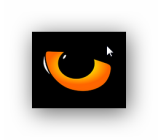 TeleportatieDoor een derde deeltje, bv. foton (lichtdeeltje) te koppelen met het eerste, kan dat foton in een tijd 0 geteleporteerd worden naar het tweede deeltje.Koppeling:	Teleportatie :Movie : teleportatie van La Palma naar Tenerifehttps://1drv.ms/f/s!AgVoHpc4pOCmmgz8BbR0EasG-pNk 